Региональная олимпиада профессионального мастерства “Профистарт”Тестирование ИНВАРИАНТНАЯ ЧАСТЬИнформационные технологии в профессиональной деятельностиБалл1.Выберите правильный ответФайл *.mdb используется для храненияА) БД FoxProБ) БД MS AccessВ) Книги MS ExcelГ) БД Lotus Notes0,12. Выберите правильный ответТекстовый процессор - это программа, предназначенная для:а. Работы с изображениямиб. Управления ресурсами ПК при создании документовв. Ввода, редактирования и форматирования текстовых данныхг. Автоматического перевода с символических языков в машинные коды0,13.ДопишитеВ ячейках Excel заданы формулы: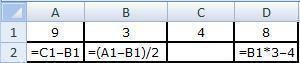 Результатом вычислений в ячейке D2 будет: ______.0,24.ДопишитеСеть, которая объединяет компьютеры, установленные в одном помещении или одном здании, называется ____________.0,25.Установите соответствия между категориями программ и их описанием:0,36.Определите соответствие между программой и ее функцией:0,37.Расположите в правильной последовательности основные этапы разработки базы данных:1) Ввод и редактирование данных2) Обработка данных в таблицах3) Создание структуры базы данных4) Вывод результативной информации0,48.Укажите последовательность действий для  создания папки:1) В строке меню папки выбрать Новая папка2) В контекстном меню окна папки выбрать команду создать папку3) Открыть папку4) Перейти на рабочий стол или открыть окно папки0,4Системы качества, стандартизации и сертификации9.Выберите правильный ответКласс точности приборов показывает:А) Абсолютную погрешность прибораБ) Относительную погрешность в процентахВ) Предел измерения прибораГ) Точность измерения, выраженную в цене деления0,110.Выберите правильный ответДеятельность, направленная на разработку и установление требований, норм, правил, характеристик, обеспечивающих право на приобретение товаров надлежащего, называется:А) СтандартизациейБ) СертификациейВ) Метрологией0,111. ДопишитеОтклонение результатов измерений от истинного (действительного) значения называется _________0,212.ДопишитеУровень качества продукции – совокупность __________________ продукции, обуславливающих её пригодность удовлетворять определенные потребности в соответствии с ее назначением0,213.Установите соответствие между обозначением стандарта и его категорией:0,314.Установите соответствие между знаками и их названиями:0,315.Установите последовательность организационной структуры системы сертификации механических транспортных средств и прицепов1) Изготовитель продукции2) Органы сертификации3) Технические службы, испытательные центры(лаборатории)4) Главное управление стандартизации и сертификации машиностроения0,416.Установите последовательность замера компрессии в цилиндрах карбюраторного двигателя1) Прогрев двигателя до t 70-80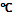 2) Вывертывание свечей зажигания3) Открывание воздушной и дроссельной заслонок4) Установка компрессиметра в отверстие свечи цилиндра5) Проворачивание стартером коленчатого вала двигателя на 10-15 оборотов6) Запись показаний манометра0,4Охрана труда, безопасность жизнедеятельности, безопасность окружающей среды17. Выберите правильный ответДля тушения, каких пожаров предназначены воздушно-пенные огнетушители?А) Для тушения загоревшихся различных веществ и материалов.Б) Любых пожаров, за исключением загоревшихся щелочных металлов и электроустановок, находящихся под напряжениемВ) Загоревшихся электроустановок Г) Деревянных конструкций, легковоспламеняющихся, горючих жидкостях0,118. Выберите правильный ответВ стране вследствие перехода на компьютерные технологии переход архивов и библиотек на электронные каталоги и оцифрованные фонды, профессия архивистов и библиотекарей стала невостребованной. Люди потеряли работу и теперь им необходимо осваивать новую профессию.Выберите из приведенного списка характеристики возникшей безработицы?А) ФрикционнаяБ) ЦиклическаяВ) СтруктурнаяГ) Сезонная0,119. ДопишитеОпасный производственный фактор – производственный фактор, воздействие которого на работника может привести к его _____________0,220.ДопишитеТехника безопасности – это комплекс средств и мероприятий, внедряемых в производство с целью создания здоровых и безопасных ____________труда. 0,221.Установите соответствие между видом инструктажа и его целевой направленностью:0,322.Укажите правильную последовательность мероприятий необходимых для проведения специальной оценки условий труда (СОУТ) в организации:Утверждается перечень рабочих мест, на которых будет проводиться СОУТСоздается комиссия для проведения СОУТПроводится идентификация опасных и вредных производственных факторовОпределяется класс условий труда работников0,423.Установите последовательность действий при несчастном случае на производстве. 1) Немедленно организовать первую помощь пострадавшему и при необходимости доставить в учреждение здравоохранения2) Принять неотложные меры по предотвращению развития аварийной ситуации3) Сохранить обстановку в том виде, в каком она была на момент происшествия, если это не угрожает жизни и здоровью других лиц и не ведёт к аварии4) Обеспечить расследование несчастного случая и его учет0,4Экономика и правовое обеспечение профессиональной деятельности24.ДопишитеФорма преобразования государственной собственности в частную называется ..0,225. ДопишитеФинансовая несостоятельность организации это _____________________________0,226. Установите соответствие между видом ответственности за нарушение законодательных и правовых нормативных актов по безопасности труда и условиями наступления0,327. Установите соответствие между терминами и их определениями0,328. Установите соответствие между терминами и их значением:0,329.Установите последовательность этапов регистрации юридического лица:Представление документов на регистрацию в ИФНСЗаключение между учредителями договора об учреждении обществаПринятие участниками решения об открытии фирмыОткрытие расчетного счета фирмыИзготовление печати0,430.Укажите в правильной последовательности структуру бизнес-плана:Организационный планОписание товаров, работ или услуг, которые собирается предлагать фирмаМаркетинговый планФинансовый планРезюме проекта или концепция бизнесаХарактеристика будущего бизнеса и отрасли его функционирования	0,431.Установите последовательность расчета себестоимости:Производственная себестоимость (себестоимость готовой продукции)Технологическая себестоимостьЦеховая себестоимостьПолная себестоимость, или себестоимость реализованной (отгруженной) продукции0,432.Установите порядок заключения трудового договора:Наступление испытательного срокаПодача письменного заявления работникомЗнакомство работника с условиями труда и оплатыПредъявление соискателем необходимых документов, конкурс документов претендентовПриказ работодателя о приеме на работуПодписание трудового договора0,4Вариативная часть1.Выберите правильный ответКак называются электрические машины, преобразующие электрическую энергию в механическую?А)	ГенераторыБ)	Двигатели В)	ОсциллографыГ)	Трансформаторы0,12. Выберите правильный ответДанная схема соединений обмоток 3-х фазного трансформатора называется: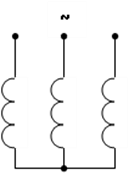 А)	ТреугольникБ)	Зиг-загВ)	Звезда0,13.Выберите правильный ответДанная схема соединений обмоток 3-х фазного трансформатора называется: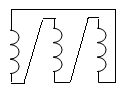 А)	ТреугольникБ)	Зиг-загВ)	Звезда0,14. Выберите правильный ответНеподвижная часть электродвигателя называетсяА) РоторБ) СтаторВ) ЯкорьГ) Магнитопровод0,15.Выберите правильный ответВыберите наиболее энергоэффективную лампу освещенияА) Лампа накаливанияБ) Люминесцентная лампаВ) Светодиодная лампаГ) Галогеновая лампа0,16.Выберите правильный ответВращающая часть электродвигателя постоянного тока называетсяА) РоторБ) СтаторВ) ЯкорьГ) Магнитопровод0,17. Выберите правильный ответВ свинцово-кислотном автомобильном аккумуляторе электролитом является раствор:А) Серной кислотыБ) Азотной кислотыВ) Соляной кислотыГ) Щавелевой кислоты0,18.Выберите правильный ответПри неизменном напряжении участка цепи при увеличении сопротивления (например реостатом), сила тока на данном участке…А) Не изменитсяБ) УвеличитсяВ) Будет равно нулюГ) Уменьшится0,19. Выберите правильный ответКак называются электрические машины, преобразующие механическую энергию в электрическую?А) ГенераторыБ) Двигатели В) КалориферыГ) Трансформаторы0,110.Выберите правильный ответКакая ширина захвата плуга ПЛН 3-35А) 3 смБ) 35 смВ) 105 смГ) 90 см0,111.Выберите правильный ответЧто включает ходовая часть тракторов и автомобилей?А) Несущую систему (раму), подвеску, движители  Б) Тормоз, рулевое управление, движители В) Вал отбора мощности, коробку передач, раздаточную коробку Г) Несущую систему (раму), рулевое управление, тормозную систему 0,112.Выберите правильный ответДля чего предназначена тормозная система?А) Снижения скорости движения и содержание на стоянках Б) Снижение скорости движения, остановки и удержания на месте В) Содержание в неподвижном состоянии на остановках Г) Снижение скорости движения, остановки 0,113.Выберите правильный ответВ специальных машинах-мойках происходит очищение:А) Грубых кормов Б) Зеленых кормов В) КорнеклубнеплодовГ) Все ответы правильные 0,114.Выберите правильный ответК какой группе относится кормораздатчик КТУ-10А?А) МобильныйБ) КоординатныйВ) КонвейерныйГ) Стационарный0,115. ДопишитеСила тока численно равна ___________ электричества, проходящему через поперечное сечение проводника в единицу времени.0,216. ДопишитеКомплекс работ для поддержания работоспособности или исправности электроустановок в процессе эксплуатации, хранения называют техническим ______0,217.ДопишитеВид ремонта, выполняемый для восстановления исправности и полного (близкого к полному) восстановления ресурса электрооборудования с заменой или восстановлением его частей называют _______________ ремонтом0,218. ДопишитеНапряжение измеренное между началом и концом фазы в трёхфазных цепях называется	________________ напряжением0,219. ДопишитеУстройство, состоящее из двух проводников любой формы, разделенных диэлектриком и предназначенное для накопления электрического заряда, называется __________________	0,220.ДопишитеДеталь, служащая для уплотнения зазора между стенкой гильзы и поршня называется ________________.0,221.ДопишитеНормальная топливная смесь – это смесь, у которой пропорция топлива и воздуха ______________.0,222.ДопишитеДеталь называется ________________________. 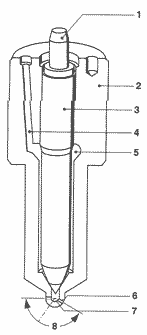 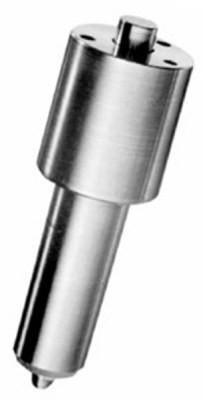 0,223.ДопишитеВ двухтактном доильном аппарате отсутствует такт_____________0,224.ДопишитеУстройство преобразующее постоянный вакуум в пульсирующий называется _______________0,225.ДопишитеОчистку молока проводят с помощью_______________0,226.Установите соответствие между названиями элементов электрической цепи и их условными обозначениями:0,327. Установите соответствие между защитной аппаратурой её назначением.0,328. Установите соответствие между величинами и их значениями.0,329.Установите соответствие между названием перечисленных электроизмерительных приборов и измеряемыми параметрами0,330.Установите соответствие между средствами автоматизации и технологическими операциями, в которых они применяются0,331.Установите соответствие между видом транспортного оборудования с рисунком.0,332.Установите соответствие между разновидностью пестицидов с их применением0, 333.Установите соответствие частей плуга с их назначением0,334.Установите соответствие названия процесса и аппаратов предназначенных для этих процессов0,335.Установите соответствие марки аппаратов и указанных процессов 0,336.Установите соответствие марки машин и указанных процессов 0,337.Установите последовательность операций при пайке проводов1)	Залудить провод2)	Обработать провод флюсом3)	Пропаять провод по месту установки4)	Зачистить провод от изоляции0,438.Расставьте материалы в порядке уменьшения электропроводимости1) Вольфрам2) Медь3) Алюминий4) Сталь0,439.В какой последовательности следует действовать при поражении человека электрическим током1)	При необходимости выполнить реанимационные мероприятия2)	Вызвать скорую помощь3)	Отключить напряжение4)	Оттащить в безопасное место0,440.Установите последовательность процессов происходящих в двигателе внутреннего сгорания1) Такт расширения2) Такт сжатия3) Такт впуска4) Такт выпуска0,441.Установите последовательность передачи крутящего момента от двигателя к агрегатам трансмиссии1) Задний мост2) Коробка перемены передач3) Муфта сцепления4) Карданная передача0,442.Из перечисленного, установите правильную последовательность трактовки первого закона Кирхгофа.1) Подходящих к узлу электрической цепи2) Равна сумме сил токов3) Уходящих от этого узла4) Сумма сил токов0,443.Последовательность технологического процесса зерноуборочного комбайна1) Срезание стеблей убираемой культуры2) Обмолачивание срезанной массы и отделение соломенного и зернового вороха3) Очистка зерна и подача в зерновой шнек4) Транспортировка зерна элеватором в бункер0,444.Укажите правильное расположение агрегатов навозоуборочного транспортера согласно технологического процесса уборки навоза1) Угловые звездочки горизонтального участка и натяжное устройство2) Электродвигатель3) Редуктор4) Электродвигатель и наклонный транспортер0,445.Определите последовательность замены масла в двигателе1) Заменить фильтр и залить новое масло2) Слить старое (использованное) масло3) Прогреть двигатель4) Залить промывочное масло и промыть двигатель0,446.Определите последовательность сборки двигателя внутреннего сгорания1) Установка головки цилиндров и поддона картера двигателя2) Сборка элементов шатунно-поршневой группы и установка на двигатель3) Установка коленчатого вала4) Регулировка тепловых зазоров в клапанном механизме0,447.Установите последовательность передачи крутящего момента1) Сцепление2) Промежуточный вал3) Первичный вал4) Вторичный вал0,448.Определите последовательность пуска в действие новой аккумуляторной батареи1) Залить электролит в аккумуляторную батарею2) Приготовить электролит3) Зарядить аккумуляторную батарею4) Выдержать в течение трех часов0,449.Установите последовательность нанесение слоёв1) Шпатлевание2) Покраска3) Грунтовка4) Нанесение лака0,450.Выполнение работ по обработке почвы при возделывании зерновых1) Дискование (лущение) стерни2) Вспашка зяби3) Закрытие влаги4) Предпосевная культивация0,451.Установите последовательность стадий технологии возделывания озимой пшеницы1) Подготовка семян к посеву2) Удобрение3) Выбор места для посева4) Обработка почвы5) Посев6) Сбор урожая7) Уход за посевом0,452.Укажите последовательность включения отдельных частей дробильного агрегата с автоматической загрузкой продукта и выгрузкой полученного материала1) Подача звукового сигнала2) Включение загрузочного оборудования3) Включение двигателя дробилки4) Включение выгрузного оборудования0,453.Укажите последовательность пуска электродвигателя переключением со звезды на треугольник1) Подача питания к основному магнитному пускателю2) Подача питания к магнитному пускателю (треугольник)3) Включение автомата4) Подача питания к магнитному пускателю (звезда)0,454.Для запуска основного тракторного двигателя необходимо1) Включить механизм бендикса2) Запустить пусковой двигатель3) Включить муфту сцепления пускового двигателя4) После запуска основного двигателя заглушить пусковой двигатель0,455.Определите последовательность монтажа электропроводки1) Разметка трассы и основных осей размещения электрооборудования и светильников2) Крепежные работы3) Создание проекта4) Пробивные работы0,456.Установите последовательность технического обслуживания электродвигателей1) Внешний осмотр2) Проверка исправности заземления3) Очистка поверхности4) Проверка работы электродвигателя0,457.Укажите последовательность комплектования плуга1) Установить дисковый нож2) Установить отвал3) Установить полевую доску4) Установить лемех0,458.Укажите последовательность постановки техники на хранение1) Установить на стойки2) Очистить от пыли и грязи3) Проверить комплектование4) Законсервировать0,459.Определите последовательность подготовки семян к посеву1) Инкрустация2) Сортировка по размеру3) Очистка от примесей4) Протравливание0,460.Установите последовательность схемы полевого севооборота1) Цветение2) Колошение3) Выход в трубку4) Кущение0,461.Укажите порядок выполнения работ в электроустановках1) Оформление работ (наряд) 2) Подготовка места работы 3) Допуск бригады к работе 4) Надзор во время работы0,462.Последовательность чередования тактов работы двигателя1) Впуск 2) Сжатие 3) Рабочий ход (расширение) 4) Выпуск0,463.Установите последовательность основных фаз развития хлебных злаков 1) Всходы 2) Выход в трубку 3) Колошение 4) Кущение 5) Цветение 6) Восковая спелость 7) Молочное состояние зерна 8) Полная спелость0,464.Установите последовательность сельскохозяйственных культур в порядке увеличения массы растительных остатков1. Картофель2. Ячмень3. Озимая пшеница4. Многолетние травы5. Лён0,465.Определить последовательность проведения приёмов обработки почвы под яровые культуры после рано убираемых непропашных предшественников1. Вспашка зяби на 20 – 25 см2. Лущение стерни на 5 – 7 см3. Культивация с боронованием на 10 – 12 см4. Культивация с боронованием на 8 – 10 см0,466.Укажите правильную последовательность сборки двигателя внутреннего сгорания1. Установка коленчатого вала2. Сборка элементов шатунно-поршневой группы и установка на двигатель3. Регулировка тепловых зазоров в клапанном механизме4. Установка головки цилиндров и поддона картера двигателя0,467.Настройка плуга на заданную глубину вспашки производится в порядке1.Плуг агрегатируют с трактором2.Выезжают на ровную площадку3.Трактор колесами или гусеницами заезжает на прокладки4.Переводят плуг в рабочее положение5.Вращая винты механизмов опорных колес опускают колеса до соприкосновения с прокладками0,468.Порядок обработка земли к весне 1. Культивация2. Внесение удобрений3. Боронование4. Коткование0,469.Порядок замены масляного фильтра гидросистемы1. Промыть корпус в моющем растворе2. Снять гайки, ограничитель и фильтрующий элемент3. Установить фильтр в сборе в бак гидросистемы, закрыть его крышкой и закрепить болтами4. Снять болты, крышку и извлечь фильтрующий элемент в сборе с помощью ограничителя5.Установить новый фильтрующий элемент и собрать фильтр, выполнив операции в обратной последовательности0,470.Ежесменное обслуживание плуга выполняется в порядке1. Смазать подшипники дискового ножа и опорного колеса2. Очистить плуг от пыли и грязи3. Проверить и подтянуть крепления опорного колеса, навесного устройства, рабочих органов 0,471.Одна из схем почвозащитных севооборотов1. Озимые2. Яровые с подсевом мн. трав (клевер)3. Зернобобовые4. Многолетние травы на сено0,472.Последовательность процессов послеуборочной обработки зерна1. Выгрузка зерна2. Очистка зерна на сепараторах3. Хранение в зернохранилище 4. Активное вентилирование и сушка5. Сортирование0,473.Порядок проведения операций технического обслуживания тракторов1. Замена фильтрующих элементов масляного фильтра2. Замена масла3. Проверка уровня масла в картере двигателя4. Очистка заливной горловины от пыли и грязи0,474.Расположите элементы трансмиссии колёсного трактора по направлению передачи крутящего момента  ходовой части1. Главное сцепление2. Двигатель3. Коробка передач4. Главная передача5. Дифференциал6. Конечная передача0,475.Расположите части сеялки по ходу движения семян в процессе посадки1. Сошники2. Емкость3. Семяпроводы4. Высеивающие аппараты0,476.Расположите части машины для внесения удобрений в порядке задействованности при внесении удобрений1. Тукопровод2. Туковысевающее устройство3. Культиватор4. Бункер0,477.Ежесменный технический уход за трактором выполняется в последовательности1. Очистить трактор от пыли и грязи2. Проверить работу контрольных приборов3. Прослушать двигатель и проверить работу гидравлической системы4. Убедиться   в  отсутствии  ненормальных  шумов  и  стуков 5. Убедиться в отсутствии течи топлива, масла, электролита и охлаждающей жидкости6. Устранить все неисправности, обнаруженные при осмотре и во время работы0,478.При восстановлении и ремонте резьбовых поверхностей действия выполняются в следующем порядке1. Удаление технологического поводка у вставки2. Контроль восстановленной резьбы3. Рассверливание резьбового отверстия на больший диаметр4. Ввёртывание спиральной вставки в отверстие детали5. Нарезание резьбы в отверстии под резьбовую вставку0,479.Замена шланга верхнего патрубка радиатора производится в следующей последовательности1. Отсоединяют растяжки2. Ослабляют крепление нижних опор радиатора3. Ослабляют хомуты крепления шланга4. Устанавливают новый шланг5. Подсоединяют растяжки крепления радиатора6. Сливают охлаждающую жидкость из системы охлаждения дизеля0,480.Замена прокладки между головкой и цилиндром пускового двигателя выполняется в следующем порядке1. Отсоединяют от головки патрубок системы охлаждения2. Очищают плоскости разъема головки и цилиндра от нагара3. Отворачивают гайки крепления головки, снимают головку и прокладку4. Сливают охлаждающую жидкость из системы охлаждения дизеля5. Устанавливают новую прокладку, головку и затягивают гайки крепления6. Подсоединяют к головке патрубок системы охлаждения и заполняют систему жидкостью0,481.Проверка технического состояния блока цилиндров проходит в следующем порядке1. Проверка неплоскостности разъема блока2. Тщательный визуальный контроль целостности блока3. Тщательная очистка, а также промывка всех его внутренних полостей (особенно каналов смазочной системы) горячим раствором каустической соды при температуре 75-85 °С4. Проверка несоосности отверстий коренных подшипников5.Измерение диаметров цилиндров и отверстий под коренные подшипники0,482.Ремонт рулевой части колёсных тракторов осуществляется в следующей последовательности1. Произвести наружную очистку рулевого механизма2. Закрепить на стенде3.Слить масло 4. Тщательно промыть снятые детали5. Шлифование, гальванизация и другие восстановительные мероприятия0,483.Перед началом выполнения работ на машинно-тракторном агрегате, тракторист должен выполнить подготовительные действия в следующем порядке1. Провести ЕТО трактора, проверить состояние трактора (перед выполнением различных сельскохозяйственных работ объект должен находиться в исправном состоянии)2. Провести ЕТО с/х машины3. Подготовить навеску трактора4. Соеденить трактор с с/х машиной0,484.Технология выращивания подсолнечника выполняется в следующем порядке1. Определение места в севообороте2. Посев3. Определение требований к почве4. Внесение удобрений5. Обработка почвы6. Защита от болезней и вредителей0,4